Kastélykerti Óvoda és Konyha	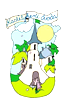 2194 Tura, Kossuth Lajos út 36  E-mail: kastelykertiovoda@gamil.com Telefon: 28/580-520  Ikt. szám: Óvodai felvétel iránti kérelem(Kérjük az adatlapot nyomtatott nagybetűvel kitölteni a gyermek személyi igazolványa és lakcímkártyája alapján!)Alulírott ……………………………………………..……………..……............, kérem gyermekem felvételét aKastélykerti Óvoda és Konyha Óvodájába.GYERMEK NEVE: vezetéknév: …………………………………………………1. keresztnév: …………………………………………….. 2. keresztnév: ……………………………………………………………TAJ száma: …………….……………………Születési helye: ………………………………………………….. ország ………………………..………………………………. városSzületési ideje: ……………………………………...................Állampolgársága: ……………………………………Nem magyar állampolgárság esetén a tartózkodásra jogosító okirat másolatát mellékelni szükséges!Lakóhelye: település: …………………………..……………………………..…………….. irányítószám: ………………………………………………………………………………………. utca ………………………. sz ………………………. em …………………. ajtóTart.helye: település: …………………………..…………………………..……………….. irányítószám: ………………………………………………………………………………………. utca ………………………. sz ………………………. em …………………. ajtóÉDESANYJA NEVE: ……………………….……………………………… leánykori neve: …………………………………………. Lakóhelye: település: …………………………..……………………….…..……….…….. irányítószám: ………………………………………………………………………………………. utca ………………………. sz ………………………. em …………………. ajtóTart.helye: település: …………………………..…………………………..……………….. irányítószám: ………………………………………………………………………………………. utca ………………………. sz ………………………. em …………………. ajtóTelefon (mobil): …………………………………………..…….….…… e-mail cím: ……………..….………………..……………...ÉDESAPJA NEVE: …………………………….……………………..……………….............................Állampolgársága: …………………………..……………………Lakóhelye: település: …………………………..……………………………..…………….. irányítószám: ………………………………………………………………………………………. utca ………………………. sz ………………………. em …………………. ajtóTart.helye: település: …………………………..…………………………..……………….. irányítószám: ………………………………………………………………………………………. utca ………………………. sz ………………………. em …………………. ajtóTelefon (mobil): …………………………………………..…….….…… e-mail cím: ……………..….………………..……………...A gyermek családi körülményeire vonatkozó adatok:A gyermeket egyedülállóként nevelem:A szülői felügyeleti jogot együttesen gyakorolják a szülők:A szülői felügyeleti jogot bírósági döntés alapján közösen gyakorolják a szülők:(A bírósági végzés erre vonatkozó részét mellékelni szükséges!)A szülői felügyeleti jogot gyakorló szülő megnevezése:(A bírósági végzés erre vonatkozó részét mellékelni szükséges.)A gyermeket nevelőszülőként nevelem:(A gyermek elhelyezéséről szóló hatósági végzés erre vonatkozó részét mellékelni szükséges.)igen                       nemigen                       nemigen                       nem………………………..………………………igen                       nemCsaládban élő kiskorúak száma: ………………………………………………………….……...........Ebből iskolás: ……………………..…Óvodás: ………..….……..Bölcsődés: ………………...........Egyéb (otthon van): …………………………………………………………..………………………………...Rendszeres gyermekvédelmi kedvezményben részesül-e:A gyermek halmozottan hátrányos helyzetű:A gyermek óvodai ellátására vonatkozó kérdések:A gyermek sajátos nevelési igényű:(Ha igen, akkor a szakértői véleményt mellékelni kell!)A gyermek BTM-N nevelési igényű:(Ha igen, akkor a szakértői véleményt mellékelni kell!)igen                       nemigen                       nemigen                       nemigen                       nemÓvodába járást nem akadályozó, de figyelembe veendő betegsége van (a betegség megnevezése, sajátossága, allergia): …………………………………………………………………….………………………………………………………A gyermek szobatiszta:igen                       nemÁllandó gyógyszere: ……………………………………………..………………………….…………….......................................Gyógyszerallergiája: ……………………………………..…….…………………………….………….........................................Háziorvos neve: …………………………….………………..………… Védőnő neve: ………………………………………………..A gyermek felvételével kapcsolatos információk:A felvételi kérelem előtt a gyermeket ellátó intézmény (bölcsőde, családi napközi, óvoda) megnevezése: ……………………………………………………………………………………………………………………..……………...A gyermek felvételét az alábbi indokok miatt kérem (kérjük aláhúzni a megfelelőt!):lakóhely közelségemunkahely közelségetestvére ide járegyébAmennyiben már rendelkezik jogviszonnyal, az oktatási azonosító száma: …………………………………………A gyermek felvételét az alábbi időponttól kérem: ………......év ……………………………………… hó …..…...napA gyermeknek étkezést az alábbi időponttól igényelek: ………….év…………….……………...….. hó …...…..napA felvétellel kapcsolatos határozatot elektronikus formában kérem:igen                       nemA kérelemhez ……….. db mellékletet csatolok.Megjegyzés:......................................................................................................................................................................................................................................................................................................................................Tura, 2019. ……………..…..     …....................................................................szülő/gondviselő (apa)..................................................................szülő/gondviselő (anya)Óvodavezető javaslata:A gyermek felvételét javasloma…………………….csoportba. A gyermek felvételét nem javaslom.					………………………………….					       óvodavezető